CURRICULUM VITAEName: SEEMAB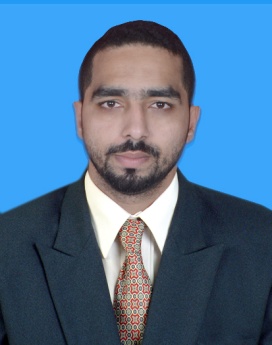 SEEMAB.366658@2freemail.com  Intend to build a career in Sales & Marketing Executive with leading Company with committed & dedicated people, which will help me to explore myself fully and realize my potential. Willing to work as a key person in challenging & creative environment. Good communication skills with a quick responsiveness to learn new technologies and ideas for the growth of the organization and thereby enhance my career development.Urbacone  Contracting & trading L.L.CFrom October 2014- April 2016Designation: Store Controller/Logistic supervisor/Document Controller.Location: Doha, Qatar Job Responsibilities:Tracking and maintaining the inventory levels in the stores for all items.Generating purchase orders as and when inventory levels reach reorder levels.Efficiently managing the inventory levels, for ensuring ready availability of material to meet production and dispatch targets.Managing the receipt of new consignments and Storing after verification of quantity and condition.Responsible for Receiving and issuing local as well as foreign purchase.Tracking all the Material Record used on different site.Coordinating with supplier for pending material.Collect Invoice & make Store Receive Voucher (SRV).To make monthly Stock statement.Coordinating between site and warehouse for all occasion.Serve as cashier and handle cash and cash-related payments.Playing key role in inventory control.Preparing monthly reports for receiving and issuing.Involved in Data entry and various General office duties.Receiving & issuing construction material, piping material; electrical material, Power tools.Understanding planning, shipping, warehouse management and inventory systemsManaging daily routes/schedules of shipments and deliveriesTracking the progress of shipmentsKnowing all aspects of warehouse operationsGiordano Fashion L.L.CFrom March 2012 to October 2013Designation: Senior Sales Executive /Team LeaderLocation: DubaiJob Responsibilities:Tracking and maintaining the inventory levels in the stores for all items.Generating purchase orders as and when inventory levels reach reorder levels.Approach Clients for getting business, brief them about the products and there benefits,Building good relation with clients, Woodlands mica Building Materials:     From March 2009 - January 2012     Designation: Sales & Marketing Executive      Location: Cape Town (South Africa)Job Responsibilities:Listening to customer requirements and presenting appropriately to make salesMaintaining and developing relationships with existing customers in person via calls and mailsCold calling to arrange meetings with potential customers to prospect for new businessResponding to incoming mails and phone queriesActing as a contact between a company and its existing and potential marketsNegotiating the terms of agreement and closing salesGathering market and customer informationRepresenting the organization at trade exhibitions, events and demonstrationsNegotiating on price, costs, delivery and specifications with buyers and managersAdvising on forthcoming product developments and discussing special promotionsCreating detailed proposal documentsLiaising with suppliers to check the progress of existing ordersChecking quantities of goods on display in stockRecording sales and order information and sending copies to the sales office or entering into a computer systemReviewing your own sales performance, aiming to meet or exceed targetsMaking accurate, rapid cost calculations and providing customers with quotationsAttending team meetings and sharing best practices with themBasic computer with internet hardware and networking  COMPTIA  A+N+ CERTIFIEDOperating Systems:  Windows 98, Windows XP, Windows 7.Adequate practical knowledge and experienceUnderstanding to the task in hand.Ability to learn quickly and grasp new technologies and innovations easily.Accuracy and attention to details.Team building and leadership qualities.Continual productivity even under stressful times.Excellent Communication and Interpersonal Skills.Continuous learningAbility to work well in a team and also individually.Positive attitude.I hereby declare that the information furnished above is true to the best of my knowledge.OBJECTIVECAREER HIGHLIGHTACADEMIC QUALIFICATIONEXAMINATIONBOARDYEARSY.BCOMKOLHAPUR2009HSCKOLHAPUR2007SSCKOLHAPUR2004TECHINICAL SKILLSSTRENGTHSDECLARATION